Common wordsI can find common words in a text. Find and highlight the following wordsthe 	  and  	my	 said  youOn went the mouse through the deep dark wood. An owl saw the mouse andthe mouse looked good.Where are you going to, little brown mouse? Come and have tea in my treetopHouse, said the owl. It’s frightfully nice of you, Owl, but no – I’m going to have tea with a Gruffalo, said mouse. A Gruffalo? What’s a Gruffalo? Said owl. A Gruffalo! Why, didn’t you know? He has knobbly knees, and turned-out toes,and a poisonous wart at the end of his nose, said mouse. Where are you meeting him? Asked owlHere, by this stream and his favourite food is owl ice cream, said mouse. Owl ice cream!! Toowhit toowhoo!! Goodbye, little mouse! Said owl. And away Owl flew.Silly old Owl! Doesn’t he know there’s no such thing as a Gruffalo? Said mouse.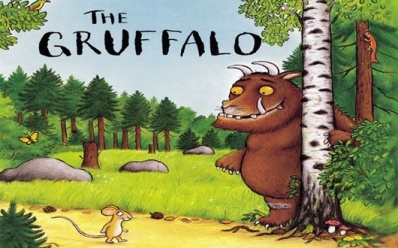 